Proposals for closing the Welney Wash Road in 2021
We welcome your preferred option on our proposals of timings to close the Welney Wash Road in 2021 to build a concrete foundation slab for installing a demountable flood barrier when needed. Once we complete the construction work the road will be open again. Please use this form if you are responding by email or post rather than online. You can also join us at the drop-in event on Wednesday 18 March from 3:30 to 7:30pm to meet us and give your option in person, at the William Marshall Centre, at Welney village. Please complete the questions and where there is a free text field, give as much information as possible to support your answer. 
How we will use your informationThe Environment Agency will look to make all responses publicly available after the consultation, unless you have specifically requested that we keep your response confidential. We will not publish names of individuals who respond. We will also publish a summary of responses on our website in which we will publish the name of the organisation for those responses made on behalf of organisations. In accordance with the Freedom of Information Act 2000, we may be required to publish your response to this consultation, but will not include any personal information. If you have requested your response to be kept confidential, we may still be required to provide a summary of it.For more information see our Personal Information Charter at https://www.gov.uk/government/organisations/environment-agency/about/personal-information-charter. 
Returning your responseThe consultation will run for nine weeks from Thursday 12 March to middle of June 2020.  The closing date for responses is Wednesday 17 June 2020. Any responses we receive after this date will not be included in the analysis. However there are other ways to provide us with your response:- you can join us at the rescheduled drop-in event at Welney village (more info to follow) - you can submit your response by email (send it to enquiries_eastanglia@environment-agency.gov.uk) by using the heading 'Proposals for closing the Welney Wash Road in 2021' or- you can post your response by downloading the response form and sending it to: Customers and Engagement TeamEnvironment AgencyBromholme LaneBrampton, HuntingdonCambridgeshire, PE28 4NESection 1: About you
To help us analyse the responses we receive we’d like to understand more about you and choice you are making. 
Are you responding as an individual or on behalf of an organisation or group. 

Please select one answer only from the following options: 
  Responding as individual  Responding on behalf of an organisation or group   Other If you are responding on behalf of an organisation or group please tell us who you are responding on behalf of. 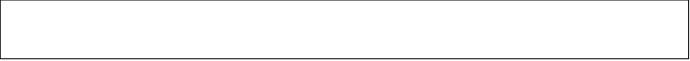 If you selected other, please specify.
What is your email address? The Environment Agency would like to keep you informed about the Ouse Washes Section 10 Works. By providing us with your email address you consent for us to email you with updates about the project. We will keep your details until the project is closed or until you withdraw your consent.You can withdraw your consent to receive these emails at any time by contacting us at enquiries_eastanglia@environment-agency.gov.ukWe will not share your details with any other third party without your explicit consent unless required to by law.If you enter your email address then you will automatically receive an acknowledgement email when you submit your response.EmailCan we publish parts of your response that are not personally identifiable? (Required) Yes No If you do not want us to publish your response, you need to tell us why. Can we publish your response? We will not publish any personal information or parts of your response that will reveal your identity.    Yes    No  Please tell us how you found out about this consultation? Section 2: Your preferred optionProposals for closing the Welney Wash Road in 2021 
We welcome your preferred option on timings to close the Welney Wash Road in 2021 temporarily. We need the closure to build a concrete foundation slab for installing the demountable flood barrier when needed. The options range from spring to autumn as over the winter months construction work is not possible due to:- concrete takes longer to cure in winter- in winter there are fewer daylight hours to work during- possible flooding in the Washes makes it dangerous for construction - weather being unpredictable It will takes us 6-8 weeks to complete this work and once we complete it the road will open again. Please choose your preferred optionPlease select your preference by ranking the options below where 1 is the most preferred and 3 is the least preferred option: :Any additional comments - END -   From the Environment Agency newsletter or invitation  From another organisation  Through an organisation/group/club you’re a member of  Press article   Social media e.g. Facebook, Twitter  Through a meeting you attended  Other (please specify)________________________________________________April, May & June 2021June, July & August 2021August, September & October 2021